Target NumberMath Skills Covered: Addition, subtraction, multiplication, division, parentheses, exponents, order of operations (“PEMDAS”)
Materials: 5 dice
# of Players: 1+
Grades: 4-6OBJECT OF THE GAME: Write an expression to get as close to the target number as you can.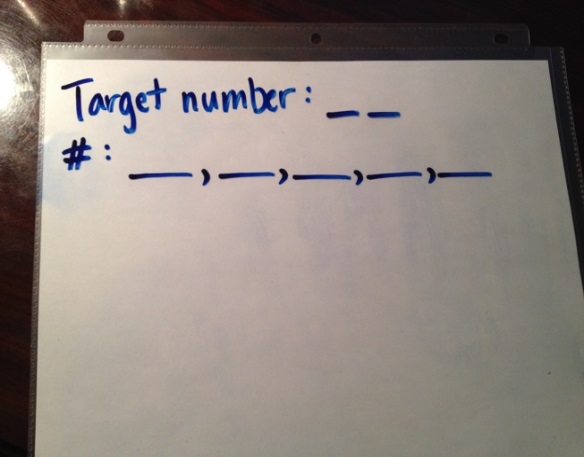 SET UP YOUR GAME BOARD: Use the template below, or use a whiteboard by setting up the space as shown.HOW TO PLAY:Roll two dice to determine the target number. For example, rolling a 3 and a 5 could mean your "target number" is either 35 or 53. It doesn't really matter which one you pick. For this example, I'm going to use 53. All players write this number on their boards.Roll 5 dice to determine the 5 digits you will play with. In this example, we rolled the digits 1, 1, 3, 6, and 6 (after rolling, I like to put mine in order from least to greatest). Record these 5 numbers on your game board.Using each of the digits exactly once, write an expression to get you as close to the target number as possible. In this example, you must use the digits 1, 1, 3, 6, and 6 to make a number as close to 53 as you can get. For example, a good expression would be (3 + 6) x 6 – (1 x 1).Write out the complete expression and then check to see if it works. Now wait for everyone else to be ready, and then share results. Be sure to check each other's work and make sure they are doing their math correctly. After all, the real point of this is to get some mathematical thinking in, and it would be counterproductive if we were practicing incorrectly!Name/#: _________________Target NumberMy target number is: __ __I will use these 5 numbers: ___; ___; ___; ___; ___;My target number is: __ __I will use these 5 numbers: ___; ___; ___; ___; ___;